绍兴市科学技术局文件绍市科〔2022〕52 号绍兴市科学技术局关于下达 2022 年绍兴市级科技计划项目的通知各区、县 (市) 科技局，各有关单位：现将 2022 年绍兴市级科技计划项目下达给你们，请按 照《绍兴市科技计划与计划项目管理办法》 (绍市科〔2022〕 50 号) 有关规定，认真做好项目实施管理工作。附件：1.2022 年绍兴市产业关键技术攻关计划项目2.2022 年绍兴市基础公益类计划项目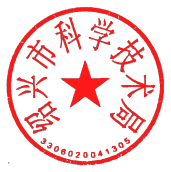 绍兴市科学技术局2022 年 11 月 23 日附件 12022 年绍兴市产业关键技术攻关计划项目附件 22022 年绍兴市基础公益类计划项目序号计划编号项目名称申报单位名称归口管理单位项目类别12022B43001黄酒醇酯比共酵调控关键微生物选育及应用浙江古越龙山绍兴酒股份有 限公司黄酒集团重点榜单项目22022B41001充电桩功率芯片关键技术研发制造项目绍兴中芯集成电路制造股份 有限公司越城区科技局重点榜单项目32022B41002航天级热湿舒适性石墨烯基气凝胶复合防护面料的 制备与产业化浙江大学绍兴研究院越城区科技局重点榜单项目42022B43004国产替代用细胞治疗高性能磁珠开发关键技术及产 业化浙江理工大学绍兴生物医药 研究院有限公司越城区科技局重点榜单项目52022B41016超纯电子级硫酸中试工艺技术开发及设备研制天津大学浙江绍兴研究院上虞区科技局重点榜单项目62022B43003黄酒品质关键指标和危害物质控制技术研究绍兴市食品药品检验研究院市市场监管局自主榜单项目72022B43002可拆卸钢-混杂纤维混凝土组合梁桥关键技术及设 计应用绍兴文理学院绍兴文理学院自主榜单项目82022B41003新能源汽车转向零部件全流程智能制造系统研究浙江华晨动力机械有限公司越城区科技局自主榜单项目92022B41004大吨位纺织印染行业电梯智能化关键技术研究浙江埃克森电梯有限公司越城区科技局自主榜单项目102022B41005床芯组装围边智能生产系统开发喜临门家具股份有限公司越城区科技局自主榜单项目112022B41006激光辅助等离子体-QTOF 质谱仪的研制及其产业化浙江工业大学绍兴研究院越城区科技局自主榜单项目122022B41007面向碳中和的低温 SCR 脱硝催化剂研发与产业化示 范项目浙江德创环保科技股份有限 公司越城区科技局自主榜单项目132022B43005新型动物基因工程亚单位疫苗的研制浙江海隆生物科技有限公司越城区科技局自主榜单项目142022B43006糖肽新药 LYSC98 的杀菌机制研究浙江医药股份有限公司越城区科技局自主榜单项目152022B41008多轴协同卷绕弹性纤维技术装备的研究开发绍兴永乐纺织机械有限公司柯桥区科技局自主榜单项目162022B41009碳纤维增强特种热塑性复合材料制备关键技术及应 用浙江宝旌炭材料有限公司柯桥区科技局自主榜单项目172022B41010绿色低碳高品质三角带制备关键技术及产业化研究三力士股份有限公司柯桥区科技局自主榜单项目182022B41011印染定型机的数智化节能技术研究与应用绍兴海通印染有限公司柯桥区科技局自主榜单项目192022B41012高品质印花发色关键控制技术研究与示范应用浙江迎丰科技股份有限公司柯桥区科技局自主榜单项目202022B41013DBC 陶瓷覆铜板用耐热无氧铜制造技术浙江力博实业股份有限公司柯桥区科技局自主榜单项目212022B41014石墨烯共混改性多功能再生聚酯纤维制备关键技术 及产业化绍兴诚邦高新纤维科技有限 公司柯桥区科技局自主榜单项目222022B41015镍梯度高安全性三元正极材料的关键制备技术和产 业化浙江海创锂电科技有限公司上虞区科技局自主榜单项目232022B41017高效农药解毒剂二氯噁嗪酮 (解草酮) 连续加氢关 键技术研究与产业化上虞颖泰精细化工有限公司上虞区科技局自主榜单项目242022B41018纯棉机织物高固色高牢度活性染料染色技术的开发 与产业化应用浙江灏宇科技有限公司上虞区科技局自主榜单项目252022B43007新冠药物 Ensitrelvir 关键中间体 2,4,5-三氟苄基 溴的绿色合成工艺研究及产业化浙江吉泰新材料股份有限公 司上虞区科技局自主榜单项目262022B41019生物可降解聚对苯二甲酸-己二酸丁二醇酯改性合 成关键技术研究及产业化浙江长鸿生物材料有限公司嵊州市科技局自主榜单项目272022B41020一种应用于新能源汽车驱动电机的新型铸铝转子研 发浙江钜丰科技股份有限公司嵊州市科技局自主榜单项目序号计划编号项目名称申报单位名称归口管理单位备注12022A12001优质高产黄酒专用糯稻新品种 (系) 选育绍兴市农业科学研究院市农业农村局重点项目22022A14001基于数字化平台的市域阿尔茨海默病防治网络的构建与应 用绍兴市第七人民医院市卫健委重点项目32022A14003MCT4在不同分子分型乳腺癌间质CAFs 中的差异性表达及对 乳腺癌恶性度的影响绍兴市妇幼保健院市卫健委重点项目42022A14007艾滋病疫情重点地区 MSM 人群 HIV-1 流行毒株特征及传播 风险研究绍兴市疾病预防控制中心市卫健委重点项目52022A14008IL-33/ST2 信号通路在蛛网膜下腔出血髓鞘修复中的作用 和机制研究绍兴市人民医院市卫健委重点项目62022A14023基于高分辨率 MR 周围神经成像技术 (MRN) 在腰椎间盘突 (脱) 出中的临床价值绍兴市中医院市卫健委重点项目72022A11002超高清新型混合屏幕内容编码关键技术研究绍兴文理学院绍兴文理学院重点项目82022A11003声子介导过程对实现量子点—光子晶体系统量子操控的非 经典量子效应的研究绍兴文理学院绍兴文理学院重点项目92022A11004基于废旧棉纺织品的酶催化油水分离材料制备关键技术研 究绍兴文理学院绍兴文理学院重点项目102022A12003覆盆子提取物对黄酒发酵中氨基甲酸乙酯的抑制作用及调 控机制研究绍兴文理学院绍兴文理学院重点项目112022A13002风力发电机提效降载关键技术研发绍兴文理学院绍兴文理学院重点项目122022A13003中远区爆破扰动作用下断裂滑移型岩爆破坏效应与前兆分 析绍兴文理学院绍兴文理学院重点项目132022A14025ErbB4/BDNF/TrkB 通路调控成体海马神经发生在阿尔茨海 默病认知障碍中的作用机制研究绍兴文理学院绍兴文理学院重点项目142022A14026温敏型超声造影剂在肝癌射频消融/免疫协同治疗中的应 用基础研究绍兴文理学院绍兴文理学院重点项目152022A14027国家 1 类新药奈诺沙星手性甲基高效构建新技术绍兴文理学院绍兴文理学院重点项目162022A14028基于量化分析的医疗复杂事件检测与挖掘研究绍兴文理学院绍兴文理学院重点项目172022A14030METTL3 介导 circ_0047401 甲基化修饰影响结直肠癌异常 O-糖基化水平的机制探究绍兴文理学院附属医院(绍兴市立医院)绍兴文理学院重点项目182022A14033双重靶向性丹参酮ⅡA 纳米制剂构建及治疗急性肺损伤研 究绍兴文理学院元培学院绍兴文理学院元 培学院重点项目192022A11001基于分布式光纤传感的城镇公用埋地燃气管道风险事件快 速预警技术研究绍兴市特种设备检测院市市场监管局一般项目202022A13001潜水推流式搅拌机能效智能测试系统的研制及应用绍兴市质量技术监督检测 院市市场监管局一般项目212022A12002设施农业植保机器人关键技术改进及应用研究绍兴市农业科学研究院市农业农村局一般项目222022A13008基于 eDNA 宏条形码技术构建硅藻指数快速评价体系及其在 水生态健康评价中的应用浙江省绍兴生态环境监测 中心市生态环境局一般项目232022A14002PCR 和RFLP 法研究阿尔茨海默病 COMT 基因多态性与暴力 行为的关联性分析绍兴市第七人民医院市卫健委一般项目242022A14004子痫前期高风险孕妇的阿司匹林抵抗情况及相关基因多态 性研究绍兴市妇幼保健院市卫健委一般项目252022A14005血清炎症因子与多囊卵巢综合征患者体外受精-胚胎移植 结局的相关性研究绍兴市妇幼保健院市卫健委一般项目262022A14006基于二代测序技术的小于胎龄儿脐血外泌体miRNA及 tsRNA 的表达谱分析绍兴市妇幼保健院市卫健委一般项目272022A14009甘草中异戊烯基黄酮类成分诱导自噬的构效关系研究及抗 肿瘤活性评价绍兴市人民医院市卫健委一般项目282022A14010非小细胞肺癌纵隔转移淋巴结 CT 组学特征与 N 分期模型研 究绍兴市人民医院市卫健委一般项目292022A14011原发性开角型青光眼 MYOC 基因突变的功能学研究绍兴市人民医院市卫健委一般项目302022A14012长链非编码 RNA CASC15 通过调控 miR-144-3p/LRRC1 轴促 进肝细胞癌恶性进展的机制研究绍兴市人民医院市卫健委一般项目312022A14013基于“脑-肠”轴理论探讨补中益气汤加味在改善帕金森患 者运动功能中的应用绍兴市人民医院市卫健委一般项目322022A14014可疑原发性房角关闭患者激光周边虹膜切除术后眼前节参 数的变化研究绍兴市人民医院市卫健委一般项目332022A14015低聚果糖加剧肥胖小鼠肝脏组织纤维化及其机制的研究绍兴市人民医院市卫健委一般项目342022A14016黄酒多酚对缺氧/复氧H9c2 心肌细胞的影响及机制的研究绍兴市人民医院市卫健委一般项目352022A14017三七皂苷 R1 调控 PI3K/AKT-NF- κB 通路改善血管内皮损伤 的作用及机制研究绍兴市人民医院市卫健委一般项目362022A14018脑小血管病总体负担对静脉溶栓后急性缺血性卒中患者预 后的影响绍兴市人民医院市卫健委一般项目372022A14019肺静脉消融术对阵发性心房颤动患者自主神经功能的影响绍兴市人民医院市卫健委一般项目382022A14020基于超声影像组学构建肝内胆管细胞癌 EMT 预测模型的研 究绍兴市人民医院市卫健委一般项目392022A14021头颈部鳞状细胞癌 PD-L1 检测替代方案的建立及意义绍兴市人民医院市卫健委一般项目402022A14022基于网络药理学的蛇枝黄苓汤抗脑胶质瘤分子机制研究绍兴市人民医院市卫健委一般项目412022A14024不同采收期浙产前胡的止咳化痰作用及香豆素含量的谱效 研究绍兴市中医院市卫健委一般项目422022A11005基于复合纺丝技术的 PE/PA6 凉感竹节长丝及其制品制备关 键技术研究绍兴文理学院绍兴文理学院一般项目432022A11006La2Ti2O7-x 基异质结的构筑及其可见光催化降解印染污水 的关键技术研究绍兴文理学院绍兴文理学院一般项目442022A12004功能亲肤性黄酒酒糟再生纤维的关键技术研究绍兴文理学院绍兴文理学院一般项目452022A13004真三轴应力下裂隙硬岩断裂损伤表征与灾变预测预报模型 研究绍兴文理学院绍兴文理学院一般项目462022A13005应用于印染废水中典型内分泌干扰物处理的过氧乙酸消毒 氧化技术研究绍兴文理学院绍兴文理学院一般项目472022A13006基于过氧化钙-硬脂酸复合纳米颗粒的池塘养殖水体磷负 荷和蓝藻水华同步削减技术研究绍兴文理学院绍兴文理学院一般项目482022A14029不同运动干预对绍兴市肌少症老年人肌肉力学特性的影响绍兴文理学院绍兴文理学院一般项目492022A14031MALDI-TOF 质谱技术在绍兴地区结核分枝杆菌耐药基因检 测中的应用研究绍兴文理学院附属医院(绍兴市立医院)绍兴文理学院一般项目502022A14032复方血竭烧烫伤药膏 (国家发明专利) 的药效学试验和制 备工艺及其质量标准、稳定性的系统研究绍兴文理学院附属医院(绍兴市立医院)绍兴文理学院一般项目512022A12005基于多组学的二都杨梅酿酒酵母和乳杆菌协同发酵关键技 术研究绍兴文理学院元培学院绍兴文理学院元 培学院一般项目522022A11007纳米Cu/聚丙烯酸酯Pickering胶乳体系微结构的构筑及其 电磁屏蔽性能研究浙江工业职业技术学院浙江工业职业技 术学院一般项目532022A14034多信息感知的椎弓根辅助置钉手术机器人精准导航研究浙江工业职业技术学院浙江工业职业技 术学院一般项目542022A12006基于碾茶流水线的小型名优茶机械的研发与推广浙江农业商贸职业学院浙江农业商贸职 业学院一般项目552022A13007固废利用型高强高弹海绵道路关键性技术研究项目绍兴职业技术学院绍兴职业技术学 院一般项目562022A14035活髓保存术治疗恒牙不可复性牙髓炎的疗效观察绍兴市越城区人民医院越城区科技局一般项目572022A11008云架构下印染车间全域数据融合与智能分析系统研发浙江工业大学之江学院柯桥区科技局一般项目582022A14036基于 CT 纹理特征的诺模图在颈动脉斑块风险分层中的预测 价值绍兴市中心医院柯桥区科技局一般项目592022A14037甲状腺乳头状癌超声影像下的微波消融安全边界探讨绍兴市上虞人民医院上虞区科技局一般项目602022A14038基于免疫法的核小体表观遗传修饰检测用于结直肠癌临床 诊断及预后监测绍兴市上虞人民医院上虞区科技局一般项目612022A14039LINC00844/SPI1/MEIS2 轴通过调控细胞氧化磷酸化抑制前 列腺癌奥沙利铂耐药的机制研究绍兴市上虞中医医院上虞区科技局一般项目622022A14040Ki-67、AE1/AE3、p53 在结直肠癌组织中的表达及相关性研 究新昌县人民医院新昌县科技局一般项目632022A14041脐针联合穴位埋线疗法对卵巢储备功能减退患者下丘脑- 垂体-性腺轴影响的研究新昌县中医院新昌县科技局一般项目抄送：市府办、市财政局绍兴市科学技术局办公室             2022 年 11 月 23 日印发